Klasa: 013-03/17-01/2Urbroj: 2168/01-02-05-0306-17-Pula, 19. svibnja 2017.SVIM MEDIJIMAGradsko izborno povjerenstvo Grada Pule-Pola, povodom lokalnih izbora koji će se održati u nedjelju, 21. svibnja 2017. godine, u vremenu od 7,00 do 19,00 sati, upućuje biračima sljedeću O B A V I J E S T Na području Grada Pule-Pola birači će moći glasovati na istim biračkim mjestima kao i na provedenim prijevremenim izborima za zastupnike u Hrvatski sabor 2016. godine.								PREDSJEDNIK							  	     Igor Rakić 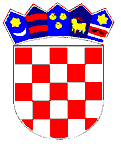 